Professor Heike Kielstein, MD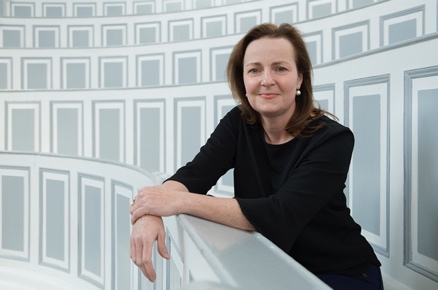 Date & place of birth	01/14/1970, in Hannover Current position		Director, Institute for Anatomy and Cell Biology	Head of Clinical AnatomyDirector of the Meckel Collections1989-1996	Study of medicine
Hannover Medical School, Hannover, Germany & CHU der Rennes, France1996-2007	Postdoctoral Research Fellow
Institute of Functional and Applied Anatomy, Hannover Medical School, Germany	2007-2011		Junior Professor for Neuro-Endocrine-Immune-Interactions				Hannover Medical School, Hannover, Germany2011-2016		Assistant Professor for Anatomy			Martin Luther University, Halle (Saale), Germanysince 2016		Full Professor and Director of the Institute for Anatomy and Cell Biology			Martin Luther University Halle-Wittenberg, Halle (Saale), Germany
Honors & AwardsMember of the Saxon Academy of Sciences and HumanitiesProfessor of the year (2017, for Medicine & Sciences in Germany)Teacher of the year (2012 & 2015, Martin Luther University Halle-Wittenberg)Teacher of the year (2001 & 2009, Hannover Medical School)Ernst Eickhoff-Prize for Endocrinology (2008)Main scientific interestIn-vivo and in-vitro investigations of altered immune functions in obesity Review activitiesMember of the editorial board of Annals of AnatomyReviewer for journals in the field of Endocrinology, Immunology and AnatomyReviewer for national and international grantsMore than 50 MD-, PhD- and Master-studentsCommittee workSenator of the Martin Luther University Halle-WittenbergMember of the Faculty Board of the Medical Faculty of the Martin Luther University Halle-WittenbergMember of various committees of the Medical Faculty (e.g. teaching committee)Member of the Executive Board of the medical Graduate School HaPKoMDirector of the University Advisory Board of the Protestant Church in Central GermanyMember of the Supervisory Board of the ‘Evangelisches Studienwerk’Liaison lecturer of the ‘Evangelisches Studienwerk’Mentor in various local and national mentoring programs President of the European Union of friends of Henry van de VeldeMentorin im verschiedenen Mentoring-Programmen, u.a. MLU Mentoring Programm; Mentoring-Programm für Postdoktorandinnen des Universitätsbundes Halle – Jena – Leipzig; Projekt MeCoSa 4.0 (Mentoring- und Coaching Programm des Landes Sachsen-Anhalt)